Black Velvet BandTraditional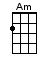 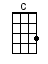 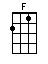 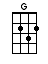 6/8 TIME means / 1 2 3 4 5 6 / or                             / 1       2       /INTRO:  / 1 2 / 1 2 / [C] / [C]In a [C] neat little town they call BelfastAp-[C]prenticed to trade I was [G] boundAnd [C] many an hour of sweet [Am] happinessI [F] spent in that [G] neat little [C] townTill [C] bad misfortune came o’er meAnd [C] caused me to stray from the [G] landFar a-[C]way from me friends and re-[Am]lationsBe-[F]trayed by the [G] black velvet [C] bandCHORUS:Her [C] eyes they shone like the diamondsYou’d [C] think she was queen of the [G] landAnd her [C] hair hung over her [Am] shoulderTied [F] up with a [G] black velvet [C] bandWell [C] I was out strollin’ one eveningNot [C] meanin’ to go very [G] farWhen I [C] met with a ficklesome [Am] damselShe was [F] sellin’ her [G] trade in the [C] barWhen a [C] watch she took from a customerAnd [C] slipped it right into me [G] handThen the [C] law came and put me in [Am] prisonBad [F] luck to her [G] black velvet [C] bandCHORUS:Her [C] eyes they shone like the diamondsYou’d [C] think she was queen of the [G] landAnd her [C] hair hung over her [Am] shoulderTied [F] up with a [G] black velvet [C] bandThis [C] mornin’ before judge and juryFor [C] trial I had to ap-[G]pearThen the [C] judge, he says “Me young [Am] fellowThe [F] case against [G] you is quite [C] clearAnd [C] seven long years is your sentenceYou’re [C] going to Van Diemen’s [G] LandFar a-[C]way from your friends and re-[Am]lationsBe-[F]trayed by the [G] black velvet [C] band”CHORUS:Her [C] eyes they shone like the diamondsYou’d [C] think she was queen of the [G] landAnd her [C] hair hung over her [Am] shoulderTied [F] up with a [G] black velvet [C] bandSo come [C] all ye jolly young fellowsI’ll [C] have you take warnin’ by [G] meAnd when-[C]ever you’re out on the [Am] liquor me ladsBe-[F]ware of the [G] pretty col-[C]leensFor they’ll [C] fill you with whiskey and porterTill [C] you are not able to [G] standAnd the [C] very next thing that you [Am] know me ladsYou’ve [F] landed in [G] Van Diemen’s [C] Land [C]CHORUS:Her [C] eyes they shone like the diamondsYou’d [C] think she was queen of the [G] landAnd her [C] hair hung over her [Am] shoulderTied [F] up with a [G] black velvet [C] bandHer [C] eyes they shone like the diamondsYou’d [C] think she was queen of the [G] landAnd her [C] hair hung over her [Am] shoulderTied [F]  up with a [G]  black velvet [C]  band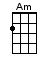 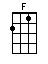 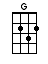 www.bytownukulele.ca